بسمه تعالی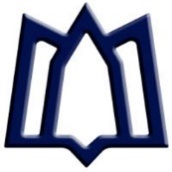 دانشگاه علوم پزشكي همداندانشكده پرستاری ملایرفرم نظرسنجی ارزیابی منابع، فضا و عرصه های آموزشی 
نظر خود را با هر يك از موارد زير اعلام فرمائيد.ردیفموضوعخیلی زیادزیادمتوسطکمخیلی کم1-تخصص اساتید با رشته ی  پرستاری متناسب است.2-رشته تحصیلی اعضاء هیئت علمی با موضوعات تدریس آنها تناسب دارد.3-امکانات کتابخانه ای و پایگاه های اطلاعاتی با نیازهای آموزشی و پژوهشی اساتید و دانشجویان کارشناسی ارشد مدیریت پرستاری متناسب است.4-کتب و نشریات موجود در کتابخانه با نیازها و تعداد اساتید و دانشجویان متناسب است.5-ساعات دسترسی به منابع کتابخانه با نیازهای منطقی و معقول دانشجویان و اساتید متناسب است.6-منابع و مواد آموزشی موجود در کتابخانه کارآمد و به روز می باشد.7-امکانات و فضای آموزشی با تعداد دانشجویان متناسب است.9-امکانات و فضای ورزشی-تفریحی با تعداد دانشجویان متناسب است.10-امکانات و تجهیزات آموزشی دانشکده با نیازهای آموزشی و پژوهشی این دوره متناسب است.11-امکانات رایانه ای و دسترسی به اینترنت با توجه به تعداد دانشجویان و نیازهای اموزشی آنها در این دوره متناسب است.12-بودجه در دسترس با نیازهای آموزشی دوره تناسب دارد.13-بودجه در دسترس با نیازهای پژوهشی دوره تناسب دارد.14-بودجه در دسترس با فعالیت‌های فوق برنامه دوره آموزشی تناسب دارد.15-بودجه رفاهی در حد معقول و مناسب اختصاص یافته است.